                               Association d’Ambonnay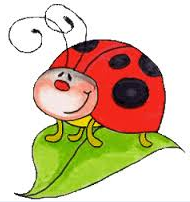                              « Les Coccinelles »Fiche de RenseignementsPersonnes MAJEURES habilitées à reprendre votre enfant à la sortie : Régime Allocataire dont dépendent les enfants ( joindre les justificatifs pour les bons CAF/MSA )L’association obtient directement votre revenu fiscal de référence par la Caf ou la Msa. Merci de bien communiquer votre numéro d’allocataire.Situation familiale :MariéVie MaritalePACSCélibataireDivorcéEn cas de divorce ou de séparation des parents ou autre, indiquez qui a la charge de l’enfant :………………………………………………………………………………………………………………………………………………………………………………………………………Etablir la facturation au nom de :  PèreMèreTuteurAssurance ( fournir l’attestation )L’association Les Coccinelles d’Ambonnay a souscrit une assurance couvrant la pratique des activités organisées par le service. Cette assurance ne se substitue cependant en aucune façon à la responsabilité civile des familles.Pour la bonne organisation, vous déclarez :Vous engager à prévenir les responsables de l’activité, en cas d’absence ou de retard de l’enfant.Avoir pris connaissance du règlement intérieurSur l’honneur que votre enfant a été reconnu médicalement apte par un médecin à suivre les activités.A  …………………………………………………., le …………………………………………….  Signatures des parents, précédées  de la mention : « Lu et approuvé » : Signature  du père :			Signature  de la mère :			Signature  du tuteur :EnfantNom et prénom de l’enfantDate et lieu de naissanceJ’autorise mon enfant à participer aux activités et aux sorties organisées par l’association.ouinonJ’autorise mon enfant à utiliser les transports mis à disposition pour les sorties ou déplacements organisés à l’extérieur par l’association.ouinonJ’autorise l’association à reproduire et diffuser les photographies et vidéos  de mon enfant dans le cadre des activités  proposées par l’association.ouinonJ’autorise les responsables de l’activité à présenter mon enfant à un médecin en cas de soins à donner d’urgence et si nécessaire sous anesthésie. L’enfant accidenté ou malade sera orienté et transporté par les services de secours d’urgence vers l’hôpital le mieux adapté. Je m’engage à rembourser les frais médicaux et  pharmaceutiques éventuels avancés par l’association.ouinonNom-PrénomLien avec la familleN° de téléphoneRégime N° allocataireCAFMSAAUTREPEREMERETUTEUR/Famille d’accueilNom-PrénomAdresse complèteTéléphone fixeTéléphone portableAdresse mail ( IMPORTANT )Téléphone travail